ПРОЕКТопорного навчального закладСкосарівського НВК «ЗОШ І-ІІІ ст.-ДНЗ»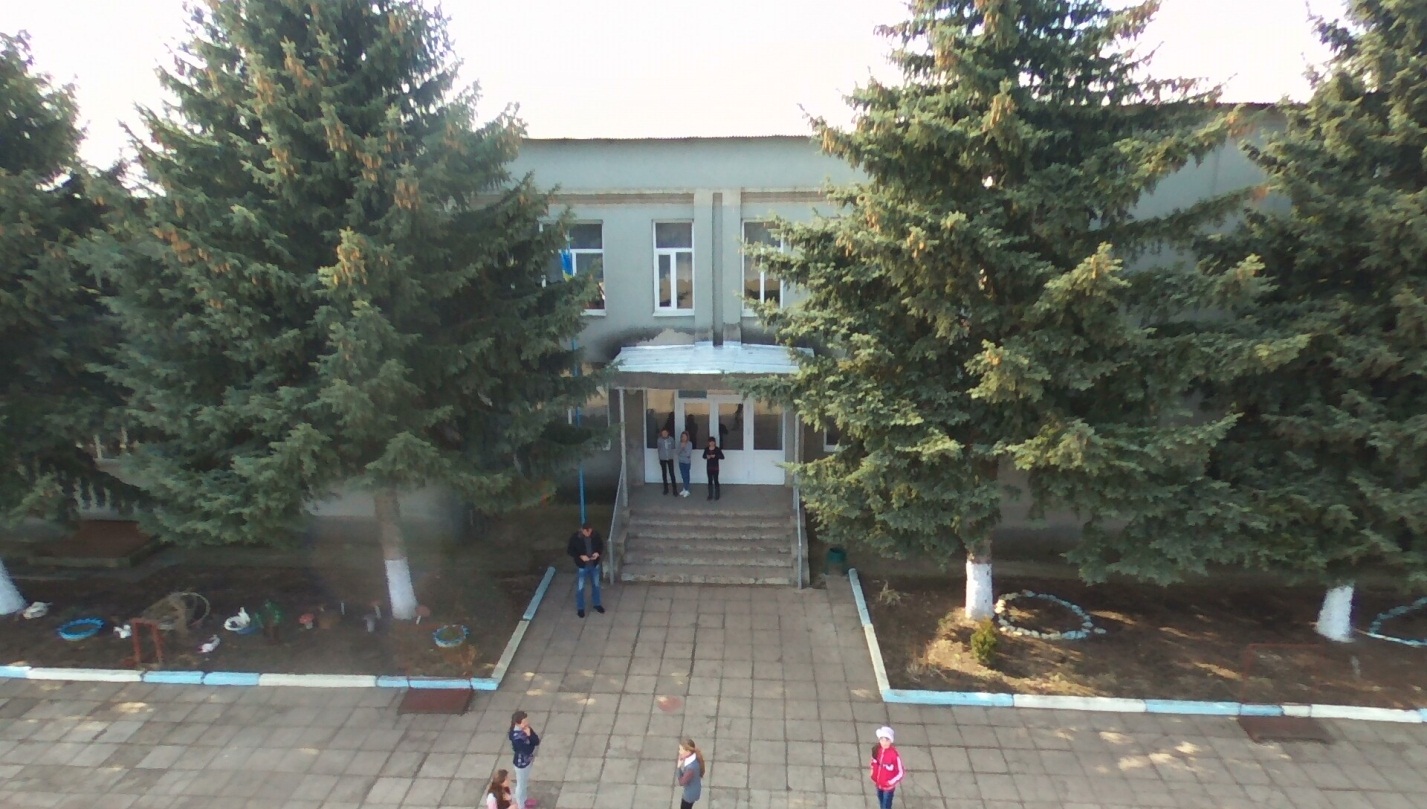 Мета: створення на базі Скосарівського НВК «ЗОШ І-ІІІ ст.-ДНЗ» опорного освітнього закладу.Завдання: розробка ефективної моделі опорної школи як осередку освітнього округу, яка б забезпечувала умови для якісної загальної середньої освіти, упровадження до профільного та профільного навчання, забезпечувала б всесвітній розвиток особистості; концентрація та ефективне використання наявних ресурсів, створення єдиної системи виховної роботи.Шляхи реалізації проекту.Створення на базі НВК, який є центром освітнього округу, опорного закладу та створення філії на базі Ісаєвського НВК «ЗОШ І-ІІ ст. – ДНЗ».І. План розвитку Скосарівського НВК «ЗОШ І-ІІІ ст. – ДНЗ» на 3 роки (2018-2021 рр.).1.Мета плану розвитку НВК: створення сучасного освітнього середовища, спрямованого на пошук та впровадження ефективних способів розкриття, вдосконалення та реалізації творчого потенціалу дитини через навчання , сім’ю, громаду.Завдання:Підвищити якість освітніх послуг у відповідності з освітніми стандартами.Забезпечити права дітей на вибір видів і форм діяльності, створити оптимальні умови для виявлення та розвитку творчої обдарованості кожного учня школи.Розвивати досвід партнерства, волонтерства , самоврядування.Реалізовувати інтелектуальний потенціал та емоційний інтелект дітей та дорослих шляхом активного залучення до навчальної та суспільно – громадської діяльності.Забезпечити позитивний імідж навчального закладу.Здійснювати освітній процесс відповідно до індивідуальних можливостей, інтересів, нахилів, здібностей учнів.Забезпечити збереження та зміцнення здоров’я дітей .Забезпечення ефективного управління розвитком загальноосвітнього закладуМісія НВК:  Кожній дитині – гідні й необхідні умови розвитку та реалізації свого потенціалу для власного та суспільного блага.Головна мета: Шляхом співпраці дітей, батьків, учителів, громади, розуміючи, що кожен є самоцінною особистістю, через відкриті щирі стосунки, беззаперечне прийняття дитини, свободу і творчість учителя створити умови для гармонійного розвитку дитини.Термін реалізації :2018-2021 роки.Наш НВК – це дружна родина, де діти пізнають світ, де вчитель живе інтересами і проблемами учнів, допомагає їм вирішувати їх, де панує добро і злагода; це стартовий майданчик для добрих справ, де педагоги прагнуть допомогти успішному зростанню кожної дитини.Наш колектив – це вчителі, учні, батьки, громада, впевнені у собі, своїх силах, які володіють перспективним баченням того, яких змін школа потребує сьогодні, готові до співпраці для спільного розв’язання проблем.Ми пишаємося нашими дітьми, усміхненими, радісними і захопленими, які кожного дня поспішають до школи. Радіємо успіхам кожного, впевнено рухаємося в завтрашній день своєї країни, щоб разом досягти успіху на шляху реформувань.План розвитку НВК реалізовується через річні плани роботи НВК, систему проектів, виховні заходи, бесіди, гурткову та позакласну роботу, анкетування, роботу з батьками, співпрацю з громадою, учнівським самоврядуванням.Етапи реалізації плану розвитку НВК:Концептуально-організаційний (2018/2019 н. р.);Реалізація проблеми та набуття досвіду (2019/2020 н. р.);Узагальнення результатів (2020/2021 н. р.).Оцінка результатів роботи здійснюватиметься шляхом анкетування, тестування, порівняльного аналізу, вивчення думки учасників навчально-виховного процесу, щорічних звітів директора НВК, розгляду стану виконання плану розвитку НВК на засіданні педагогічної ради.Скосарівський НВК «ЗОШ І-ІІІ ст.-ДНЗ» є комунальною власністю Миколаївської районної ради Одеської області та знаходиться  у селі Скосарівка, вул. М.Терлецького, 23-б. Будівля навчального закладу прийнята в експлуатацію 1 вересня 1990 року й розрахована на 306 учнів. До території обслуговування НВК входять села Веселе, Богданівка, Ісаєво. Управління та фінансування здійснюється  відділом освіти Миколаївської районної державної адміністрації, якому делеговані відповідні повноваження. За результатами державної атестації навчального закладу в 2013 році Скосарівський НВК «ЗОШ І-ІІІ ст. – ДНЗ» атестовано на 10 років.Навчальний заклад займає територію площею 2,2 га.Скосарівському НВК має  в постійному користуванні земельну ділянку площею 45 га, за використання якої кошти надходять на спецрахунок НВК.  У 2017 році отримали за неї -  109459 грн.У 2017/2018 н. р. у 12 класах навчається 182 учні та в 2 групах ДНЗ - 40 вихованців, з них 4 учням організоване індивідуальне навчання на дому (за станом здоров’я дітей).До Скосарівського НВК «ЗОШ І-ІІІ ст. – ДНЗ» підвозяться із сіл Веселе, Богданівка та Ісаєво – 90 учнів та вихованців ДНЗ. Підвіз здійснюється шкільним автобусом ІVAN А07А, 2012 рік випуску, реєстраційний номер – ВН 6392 ЕН, згідно затверджених маршрутів: Скосарівка – Ісаєво, Скосарівка – Веселе, Скосарівка – Богданівка. Протяжність маршрутів перевезення учнів до опорного закладу в одну сторону становить 17,5 км, тривалістю 1год 20 хв..2. Перспективна мережа класів на 2018-2021 роки (без філій).Середня наповнюваність класів у 2017/2018 н. р. складає 15 учнів.Враховуючи мережу Ісаївського НВК, можна прогнозувати спершу створення філії на базі Скосарівського НВК «ЗОШ І-ІІІ ст.-ДНЗ» з поступовим влиттям контингенту 5-9 класів та реорганізацією у «ЗОШ І ст. – ДНЗ. У Скосарівському НВК на 01.03.2018 р. є одна паралель у 1 класах.За умови влиття учнів 5-9 класів Ісаївського НВК можливе створення ще двох паралелей у середній школі.3. Відомості про кількість учнів.Якщо Ісаївський НВК «ЗОШ І-ІІ ст. – ДНЗ» перевести в «ЗОШ І ст. – ДНЗ» будемо мати наступні результати з 01.09.2018 р.Якщо Ісаївський НВК «ЗОШ І-ІІ ст. – ДНЗ» залишити як є, то будемо мати наступні результати з 01.09.2018 р.:  4. Організація до профільної підготовки та профільного навчанняПри утворенні опорного закладу буде обраний універсальний профіль. У разі  додаткового зливання учнів та врахування думки батьків можливі профілі: гуманітарний або спортивний, або математичний.Варіативна частина зараз використовується і буде використовуватися згідно планів, згідно даних профілів, на які існує навчальний план.Варіативна складова змісту загальної середньої освіти учнів формується з урахуванням індивідуальних освітніх запитів учнів, проводиться анкетування серед учнів.  У поточному навчальному році у НВК викладаються такі: курси за вибором:- «Основи раціонального споживання», 8 клас;- «Ми обираємо здорове харчування», 8 клас;- «Українознавство», 7, 8 класи;    факультативний курс «Захисти себе від ВІЛ», 10 клас.5. Організація інклюзивного навчання при наявності дітей з особливими потребами.У Скосарівському НВК є в наявності пандус та внутрішні туалети, але вони не відповідають нормам для дітей на візках.6. Матеріально-технічна база НВК.Матеріально-технічна база достатня для того, щоб навчальні заняття проводилися на належному рівні: у кабінеті інформатики є 11 комп’ютерів, які підключені до мережі Інтернет зі швидкістю 20 Мбит/с. НВК має WI-FI.У навчальному закладі є кабінети: математики, хімії, біології, географії, мистецтва, української мови та літератури № 1 і № 2, зарубіжної літератури, історії, фізики. Звичайно, вони потребують сучасного оснащення та нових технічних засобів навчання. Всі навчальні кабінети мають паспорти.Для проведення уроків фізкультури є спортивний зал та спортивний майданчик, потребують покращення спортивної бази, забезпечення необхідним спортивним інвентарем. Спортивна зала має паспорт.У НВК діють 2 групи спортивні секції з футболу від ДЮСШ під керівництвом А.Л.Шкарепка.Бібліотечний фонд на 01.09.2017 року складає  - 3128 примірників,  у тому числі підручників -2833, із них: для 1-4 класів – 596;  для 5-9 класів - 1992; для 10-11 класів – 245.Навчальний заклад має актову залу для проведення виховних та позакласних заходів.У НВК організоване гаряче харчування для учнів як початкової, так і основної та старшої школи. У ДНЗ – триразове харчування. Шкільна їдальня на 60 посадкових місць.  Їдальня укомплектована необхідним  обладнанням: є проточна холодна і гаряча вода, 2 холодильника, 2 електроплити, 1 електропідігрів, бойлер на 80 л., 1 жарова шафа, 1 морозильна камера.У навчальному закладі є в наявності внутрішні санвузли на двох поверхах та окремо в ДНЗ.  7. Кадрове забезпеченняНавчальний процес забезпечують:у ЗНЗ: 16 учителів-фахівців, із них 14 мають повну вищу освіту, 2 неповну вищу освіту;у ДНЗ: 2 вихователі , із них 2 мають неповну вищу освіту;2 вчителі та 1 вихователь ДНЗ знаходяться у декретній відпустці.Розподіл педагогічних працівників за кваліфікаційними категоріями:у ЗНЗ: вища -6; перша – 5; друга – 2; спеціаліст – 3;у ДНЗ: 2 – спеціаліст.Педагогічні звання мають:«вчитель методист» - 1;«старший учитель» - 6.Характерною ознакою педагогічного колективу НВК є творчий пошук шляхів підвищення якості освіти, створення інноваційного освітнього простору, робота над підвищенням педагогічних компетентностей. Підтвердження цього є помітний зріст педагогічних кадрів. Педколектив НВК упродовж 4 років працює над методичною темою «Від творчості вчителя – до творчої особистості учня через систему навчання і виховання»». Використовуються індивідуальні, групові та колективні форми методичної роботи з педагогічними працівниками. Дієвою є методична рада, 4 методичних об’єднань учителів: початкових класів і вихователів ДНЗ; природничо-математичного циклу; суспільно-гуманітарного циклу та класних керівників. Ефективно працюють  методичні об’єднання, предметні кафедри,  проводяться  педради, наради при директору, оперативні методичні наради, на яких розглядаються такі питання: особливості реалізації нового змісту Державних стандартів початкової та базової загальної освіти, про нові навчальні плани та програми,  про проведення конкурсного відбору оригінал-макетів підручників, виконання основних завдань Програми розвитку НВК, питання впровадження інклюзивного навчання; вивчаються  основні вимоги і рекомендації МОНУ щодо викладання предметів, організації проведення державної підсумкової атестації учнів тощо. Основними формами колективної методичної роботи, крім засідань методичних об’єднань, є проблемні семінари, семінари-практикуми, тренінги, інструктивно-методичні наради, презентації з використанням комп’ютерних технологій,  мультимедійних засобів навчання, творчий звіт учителів, які атестуються.Але ми маємо потребу у вчителях музичного мистецтва, англійської мови. Думаємо залучити дану категорію вчителів із філії.Навчальний заклад має вагомі успіхи у навчально-виховному процесі.  Щороку зростає рівень навчальних досягнень учнів. Учні займають призові місця на районних і обласних предметних олімпіадах та конкурсах, показують знання непогані результати на ЗНО.Міжнародний конкурс з української мови імені Петра Яцика (переможці районного етапу).Міжнародний мовно-літературний конкурс учнівської та студентської молоді імені Тараса Шевченка (переможці районного та обласного етапів)Результативність учнів у Всеукраїнських учнівських олімпіадах з базових дисциплін (призові місця районного етапу).Щороку учні та вихованці ДНЗ приймають участь та займають призові місця у різних конкурсах, інтелектуальних змаганнях, іграх. Маємо такі результати протягом 2016/2017 н. р. та 2017/2018 н. р.«Сузір’я талановитих дошкільнят» - ІІІ місце (Єфімова Аліна, Іванова Наталія);районний етап Всеукраїнського фестивалю дитячої та юнацької творчості «Чисті роси» - ІІ місце у номінації «театральне мистецтво» - 1, ІІІ місце – «художнє виконавство» -1, ІІІ місце – «літературна творчість» - 2;природознавча гра «Колосок осінній-2016» (координатор Сторожук Н.К.). 13 учнів 2-4 класів, з них: 11 – «Золотий колосок», 1 – «срібний колосок», 1 – сертифікат учасника;Міжнародна природознавча гра «Геліантус-2016» (координатор Ковтун Л.В.). , 10 учнів 5-10 класів, з них: 2 – грамоти з фізики та біології; диплом переможця -6; диплом переможця шкільного етапу -1, сертифікат учасника – 1;Всеукраїнська гра «Соняшник – 2017» (координатор Миронова О.М.), 51 учасник, з них: І місце всеукраїнського рівня – 2; ІІ місце всеукраїнського рівня -6; ІІІ місце всеукраїнського рівня – 9; І місце регіонального рівня – 10; ІІ місце регіонального рівня – 6; ІІІ місце регіонального рівня – 4; диплом переможця початкової школи – 8; сертифікат учасника – 6;Міжнародний математичний конкурс «Кенгуру-2017» (координатор Бейгуленко О.М.). 20 учасників, з них: сертифікат «Відмінний результат» – 8; сертифікат «Добрий результат» - 8; сертифікат учасника – 4.Також учні 5-11 класів щороку беруть участь:- у грі «Санфлауер» із зарубіжної літератури, де мають сертифікати учасників;- у конкурсі з німецької мови «Орлятко», де мають сертифікати учасників гри.Учителі активні учасники районних і обласних методичних заходів. На базі НВК проводяться районні семінари з різних дисциплін:- 2016/2017 н. р. – учителів іноземної мови на тему «Навчання іноземної мови в початковій школі»;- 2017/2018 н. р. – учителів інформатики на тему «Шляхи реалізації компетентнісного підходу на уроках інформатики»;- 2017/2018 н. р. – учителів хімії на тему «Шляхи формування ключових компетентностей учнів на уроках хімії».8. В перспективі можливе відкриття інклюзивних класів при наявності дітей з особливими потребами. Маємо двох вчителів за фахом «Практичний психолог», які на даний час знаходяться у відпустках по догляду за дітьми.9. Залучення бюджетних коштів та інвестицій.Скосарівський НВК «ЗОШ І-ІІІ ст.-ДНЗ» завжди вчасно освоює бюджетні та інвестиційні кошти.10. Опис інвестиційних потреб опорного закладу освіти10.1.Розвиток начально-матеріальної бази    10.2. Заходи з енергозбереженняНавчальний заклад має нову модульну котельню, обладнану двома котлами під тверде та альтернативне паливо.Встановлено 57 металопластикових вікон та 3 дверей.Потребуємо заміни ще 84 вікна та 4 дверей.В усіх приміщеннях НВК замінено лампи на енергозберігаючі.11. З метою рівного доступу дітей до якісної освіти  звертаємо Вашу увагу:-  Скосарівський НВК розташований у центрі мережі шкіл Тилигульської зони (оптимальність підвозу до закладу);-  будівля НВК є найновішою у Миколаївському районі (потребує менших затрат на утримання);-  демографічна ситуація є позитивною та стабільною;- середній вік педагогічного колективу становить 44 роки. Тому маємо надію, що нам залишать статус Скосарівського НВК «ЗОШ І-ІІІ ст. – ДНЗ» або визначити наш  заклад опорним.Конкурсній комісіїз визначення опорних закладів освіти у Миколаївському районіЗАЯВКАна участь у конкурсі з визначення опорних закладів у Миколаївському районіДиректор Скосарівського НВК                        С.О.Чеченін2018/2019 н. р.2018/2019 н. р.2019/2020 н. р.2019/2020 н. р.2020/2021 н. р.2020/2021 н. р.Клас К-сть учнівКлас К-сть учнівКлас К-сть учнів1201151222-А172202152-Б173-А173203213-Б174-А174174214-Б17521517521614621617710714721818810814914918910101010810101181110118Всього 187Всього 188Всього 192Назва закладуКількість учнів, які навчаються у закладіКількість учнів, які планується підвозити до опорного закладуОпорний заклад187Суб’єкт освітнього округуСкосарівський80НВК, який може стати філієюІсаєвський НВК «ЗОШ І ст. –ДНЗ» - 40 уч.51Разом238131Назва закладуКількість учнів, які навчаються у закладіКількість учнів, які планується підвозити до опорного закладуОпорний заклад187Суб’єкт освітнього округуСкосарівський80НВК, який може стати філієюІсаєвський НВК «ЗОШ І-ІІ ст. – ДНЗ»-Разом18780№ п/пЗміст роботи2018/20192019/20202020/20211Косметичний ремонт навчальних кабінетів+++2Побудова гаражного приміщення для шкільного автобуса         +3Заміна 84 вікон та 4 дверей                                                +4Протипожежна обробка дерев’яних конструкцій+5Замір опору ізоляції+6Облаштування НВК системою пожежної сигналізації+7Облаштування вестибюля, поновлення інформаційних стендів+8Озеленення приміщень НВК         +         ++9Поновлення комп’ютерного забезпечення+10Придбання  технічних засобів навчання (мультимедійні дошки – 5 шт., ноутбуки – 5 шт., проектор – 5 шт.) для навчальних та адміністративних кабінетів+11Встановити новий спортивний майданчик на території закладу+12Благоустрій шкільного подвір’я+++13Поновлення наочності в навчальних кабінетах+         +14Заміна меблів у навчальних кабінетах, згідно ростових норм+++15Дообладнати спортивний зал спортінвентарем+16Обладнати лінгафонний кабінет з іноземної мови+17Обладнати фізичний кабінет навчальною наочністю+18Дообладнати кабінет хімії наочністю+19Придбати нових меблів для методкабінету+20Придбання нової музичної апаратури+Назва навчального закладуЮридична адресаСкосарівський навчально-виховний комплекс «Загальноосвітня школа І-ІІІ ступенів – дошкільний навчальний заклад» Миколаївської районної ради Одеської області67024 Одеська область,Миколаївський район, село Скосарівка, вулиця Терлецького, 23-б